JEDILNIK 04.03-08.3.2024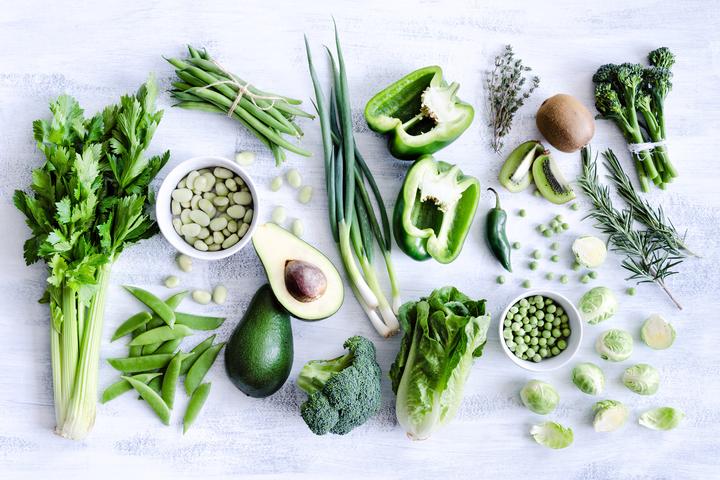 DIETNI JEDILNIKKatalog vsebnosti alergenov v živilih:DATUMMALICAKOSILOPONEDELJEK04. 03. 2024(BREZMESNI DAN)Štručka z zeliščnim maslom, sadni čaj z limono, bananaBrezmesni ričet, skutini štruklji z domačim jagodnim prelivomTOREK05. 03. 2024Graham kruh, umešana jajčka z zelenjavo, zeliščni čaj z limono, jabolkoKokošja juha, piščančji zrezki na pariški način, rizi-bizi riž, mešana zelena solataSREDA06. 03. 2024Proseni zdrob z BIO mlekom, kakav v prahu, zeliščni čaj z limono, pomarančaBistra goveja juha, pražen krompir, sesekljana pečenka, zeljna solataČETRTEK07. 03. 2024Polnozrnati kruh, piščančja prsa v ovoju, paprika, zeliščni čaj z limono, jabolkoKrompirjev golaž s kislimi kumaricami in perutninsko hrenovko, rdeča pesa v solati, domači marmorni kolačPETEK08. 03. 2024Ovseni kruh, kisla smetana, marelična marmelada, sadni čaj z medom, mandarina Gobova juha, BIO riž z zelenjavo, ribji file v koruzni panadi, mešana listnata solataDATUMCELIAKIJA (BREZGLUTENSKI) - BGALERGIJA NA MLEKO (INTOLERANCA NA LAKTOZO)- DIETNI BREZ MLEKA (IL)PONEDELJEK04. 03. 2024MALICA/ZAJTRK: Živila brez sledov glutena, BG štručkaKOSILO: Brez sledov glutena, BG štrukljiP. MALICA: BG kruhMALICA/ZAJTRK: Brez sledov mleka in laktoze, margarina ali dietno masloKOSILO: Brez sledov mleka in laktoze, dietna skuta ali pa brez skuteP. MALICA: Kruh brez sledov mleka in laktozeTOREK05. 03. 2024MALICA/ZAJTRK: BG kruh, ostala živila brez sledov glutenaKOSILO: Živila brez sledov glutena, BG jušne testenine, brez mokeP.MALICA: Brez sledov glutenaMALICA/ZAJTRK: Brez sledov mleka in laktoze, omleta brez dodanega mlekaKOSILO: Brez sledov mleka in laktoze, dietne jušne testenineP.MALICA: Sojin jogurtSREDA06. 03. 2024MALICA/ZAJTRK: Brez sledov glutena, BG zdrobKOSILO: Živila brez sledov glutena, BG jušne testenineP.MALICA: BG grisiniMALICA/ZAJTRK:  Brez sledov mleka in laktoze, dietno mleko oz., rižev napitekKOSILO: Sestavljeno iz živil brez sledov mleka in laktozeP.MALICA: Brez sledov mleka in laktozeČETRTEK07. 03. 2024MALICA/ZAJTRK: BG kruh, ostala živila brez sledov glutenaKOSILO: Živila brez sledov glutena, brez dodane moke, BG kolačP.MALICA: Brez sledov glutenaMALICA/ZAJTRK: Brez sledov mleka in laktozeKOSILO: Sestavljeno iz živil brez sledov mleka in laktoze, kolač brez masla in mlekaP.MALICA: Rižev jogurtPETEK08. 03. 2024MALICA/ZAJTRK: BG kruh, ostala živila brez sledov glutenaKOSILO: Živila brez sledov glutena, BG panadaP.MALICA: BG kruhMALICA/ZAJTRK: Kruh brez sledov mleka in laktoze, margarina in dietni skutin namazKOSILO: Živila brez sledov mleka in laktoze, gobova juha brez smetaneP.MALICA: Brez sledov mleka in laktozeOPOMBE:Pri dnevnem kosilu vedno na voljo ohlajen čaj ali pa sveža voda z limono.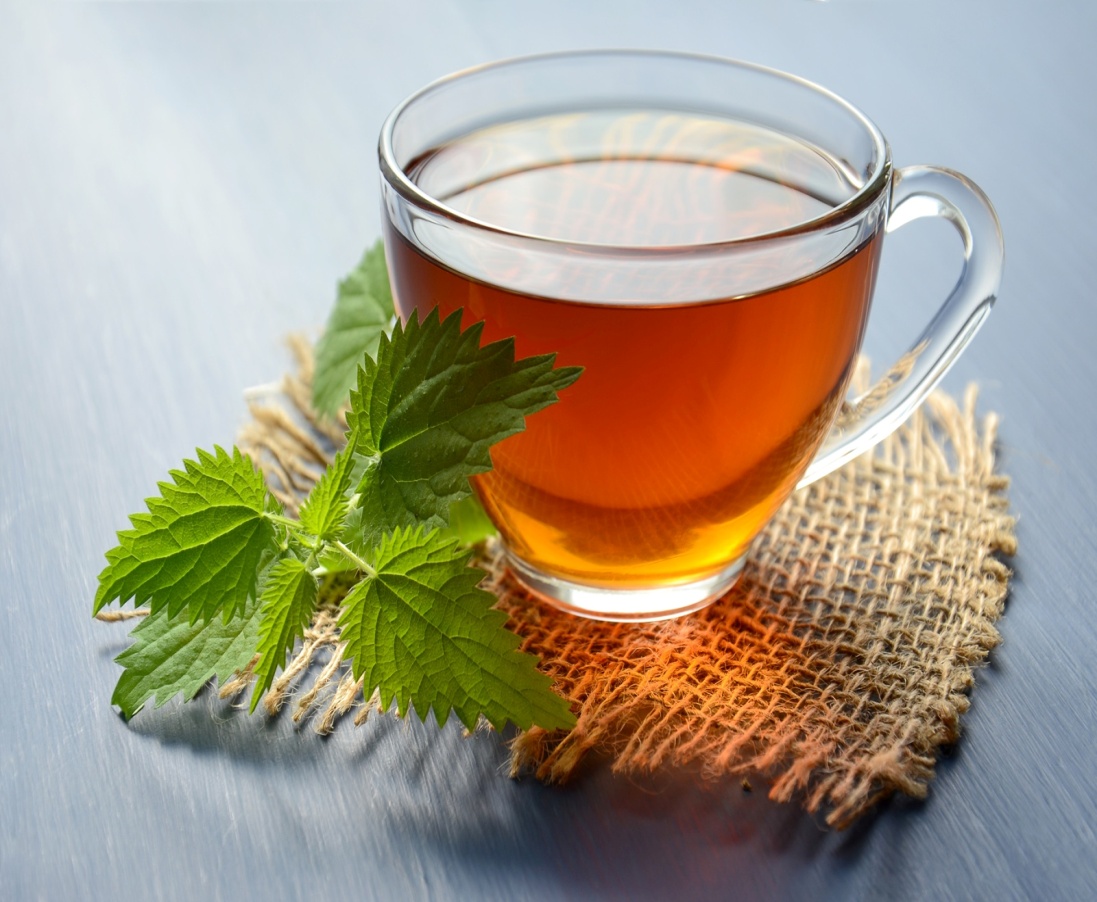 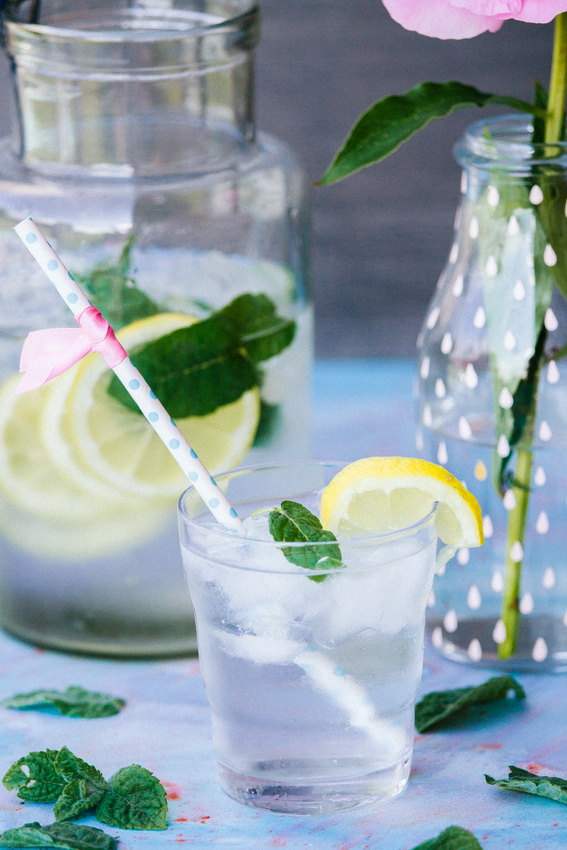 V PRIMERU ZAPLETOV PRI DOBAVI ŽIVIL SI PRIDRŽUJEMO PRAVICO DO SPREMEMBE JEDILNIKA.  BIO ŽIVILO IZ KONTROLIRANE EKOLOŠKE PRIDELAVE LOKALNO PRIDELANA/PREDELANA  ŽIVILA SE VKLJUČUJEJO GLEDE NA SEZONSKO PONUDBO. ŠS-ŠOLSKA SHEMAKer v prehrani otrok ni omejitev glede uživanja alergenov in ker za otroke, ki potrebujejo dietno prehrano, pripravljamo individualne dietne jedilnike, alergenov na jedilnikih ne bomo označevali.oznakaalergen1ŽITA, KI VSEBUJEJO GLUTEN ( pšenica, rž, ječmen, oves, pira, kamut ali njihove križane vrste ali proizvodi iz njih)2RAKI IN PROIZVODI IZ NJIH3JAJCA IN PROIZVODI IZ NJIH4RIBE IN PROZVODI IZ NJIHAARAŠIDI IN PROIZVODI Z NJIHSZRNJE SOJE IN PROIZVODI IZ NJIHLMLEKO IN MLEČNI PROIZVODI, KI VSEBUJEJO LAKTOZOOOREŠKI - mandeljni, orehi, lešniki, indijski oreščki, ameriški orehi, brazilski oreščki, pistacija, makadamija IN PROIZVODI IZ NJIHZLISTNA ZELENA IN PROIZVODI IZ NJIHGSGORČIČNO SEME IN PROIZVODI IZ NJIHSSSEZAMOVO SEME IN PROIZVODI IZ NJIHŽŽVEPLOV DIOKSID IN SULFITI ((v koncentraciji več kot 100mg/kg ali 10mg/l, izraženi kot SO2)VVOLČJI BOB IN PROIZVODI IZ NJIHMMEHKUŽCI IN PROIZVODI IZ NJIH